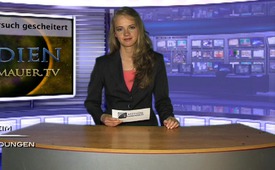 Diffamierungsversuch gescheitert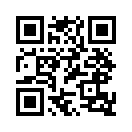 Den Machern vom Cicero-Magazin ist der Versuch, die Alternative für Deutschland(AfD) in die rechtpopulistische Ecke zu schieben, gründlich misslungen.Den Machern vom Cicero-
Magazin ist der Versuch, die Alternative
für Deutschland* (AfD)
in die rechtpopulistische Ecke zu
schieben, gründlich misslungen.
Die in einem Interview von Journalist
Timo Stein formulierten
Fragen zielen immer wieder darauf
ab, den Hamburger Volkswirtschaftsprofessor
Dr. Bernd
Lucke (Gründer der AfD) und
seine Partei in Verbindung zu
bringen mit Rechtsextremismus,
Rechtspopulismus, Rechtsradikalen.
Dazu zieht der Interviewer
gar ein 15-jähriges Nichtmitglied
der Partei und dessen Kommentar
zu Hilfe, um sie in ein schiefes
Licht zu rücken.
Apropos „Rechtsextremismus“,
„Rechtsradikale“, „Ausländerfeindlichkeit“,
„Rechtspopulismus“
usw., ist wieder mal typisch
Mainstream: als sei es anrüchig,
etwas zu tun oder zu
sagen, was das Volk für richtig
hält oder womit es einverstanden
ist. Sie diffamieren die AfD also
mit Schlagworten, die gar keine
klare und bestimmte Bedeutung
haben, die aber von der Bevölkerung
bedenkenlos als etwas
„Böses“ aufgefasst werden sollen.
Doch der sattelfeste Gründer
weist gelassen darauf hin, dass
die AfD und ihre Mitglieder auf
dem Boden des Grundgesetzes
stehen. Er zeigte sich trotz ausschließlich
kritischen Fragen fundiert
und seriös.
Dieses Beispiel ist nur eines von
vielen, wie es Gruppierungen ergeht,
die mit echten Alternativen
neue Lösungen für das Volk
schaffen wollen. Sie werden von
den Medien von einer Fallgrube
zur nächsten gelockt, um sie möglichst
auf dem falschen Fuß zu
erwischen und damit ihre haltlosen
Diffamierungen begründen
zu können. Doch wie in diesem
gescheiterten Versuch wird es ihnen
immer weniger gelingen, ihr
abgekartetes Spiel durchzuziehen,
weil unerschütterliche Menschen
aufstehen, die an Veränderung
glauben und sie auch umsetzen.
*Eine neu gegründete
politische Parteivon sbQuellen:http://www.cicero.de/berliner-republik/alternative-fuer-deutschland-lucke-wir-lehnen-auslaenderfeindlichkeit-ab/54127Das könnte Sie auch interessieren:#AfD - www.kla.tv/AfDKla.TV – Die anderen Nachrichten ... frei – unabhängig – unzensiert ...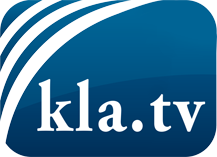 was die Medien nicht verschweigen sollten ...wenig Gehörtes vom Volk, für das Volk ...tägliche News ab 19:45 Uhr auf www.kla.tvDranbleiben lohnt sich!Kostenloses Abonnement mit wöchentlichen News per E-Mail erhalten Sie unter: www.kla.tv/aboSicherheitshinweis:Gegenstimmen werden leider immer weiter zensiert und unterdrückt. Solange wir nicht gemäß den Interessen und Ideologien der Systempresse berichten, müssen wir jederzeit damit rechnen, dass Vorwände gesucht werden, um Kla.TV zu sperren oder zu schaden.Vernetzen Sie sich darum heute noch internetunabhängig!
Klicken Sie hier: www.kla.tv/vernetzungLizenz:    Creative Commons-Lizenz mit Namensnennung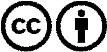 Verbreitung und Wiederaufbereitung ist mit Namensnennung erwünscht! Das Material darf jedoch nicht aus dem Kontext gerissen präsentiert werden. Mit öffentlichen Geldern (GEZ, Serafe, GIS, ...) finanzierte Institutionen ist die Verwendung ohne Rückfrage untersagt. Verstöße können strafrechtlich verfolgt werden.